Класс 8Тема: Общество как форма жизнедеятельности людейТип урока: изучение нового материала.Цели:дать целостное представление об обществе и его структуре;способствовать развитию интеллектуальных способностей учащихся;развитее умения применять полученные знания в новой коммуникативной ситуации;развитие умения работать в команде.Ход урока: Организационный моментАктуализация знаний учащихся по теме «Быть личностью»Проверка домашнего задания.Изучение нового материала. План:Что мы называем обществом?Основные сферы жизни общества.Ступени развития общества.Может ли человек жить вне общества?Работа с учебником с14.Дети: нет человек не может выжить вне общества, т.к. только в обществе он становится человеком.Но Робинзон Крузо жил на острове..Дети: Он выжил потому что у него были знания и навыки разных видов деятельности.Что такое общество?Общество — это система связанных друг с другом каким-либо образом людей. Связью общества может служить социальное происхождение индивидов, их интересы, общая работа, выполнение каких-либо схожих обязанностей, работ и просто территориально близкое местонахождение, обязывающее и располагающее к общению.Общество – это часть материального мира, не разрывно связанное с природой, включающее в себя формы и способы взаимодействия людей.Первое и, пожалуй, самое важное для историка и этнолога значение термина «общество» — отдельное, конкретное общество, являющееся относительно самостоятельной единицей исторического развития. Этот смысл слова «общество» очень часто не отличают от другого его значения — общества вообще, в котором выражается то общее, что присуще всем конкретным отдельным обществам, независимо от их типа, индивидуальных особенностей, времени существования и т.п. А отличать эти два смысла слова «общество» крайне необходимо для любого обществоведа, историка прежде всего.Взаимосвязи в процессе деятельности называют общественные отношения. Основные сферы жизни общества.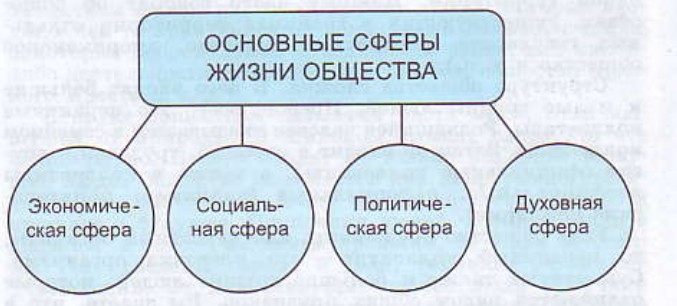 Задания по группам дайте характеристику:     1группа –политической сфере2группа –экономической сфере ,  3группа  - социальной,  4группа –духовнойНа сохранение целостности общества и регулирование разнообразных отношений между людьми направлены социальные нормы — правила поведения, которые складывались в соответствии с потребностями общества. Эти нормы могут иметь форму: дозволения, т. е. разрешения вести себя определенным образом; приписанная, т. е. указания на требуемые действия; запрета, т. е. указания на действия, которых не следует совершать. Иными словами, социальные нормы показывают, какие поступки общество одобряет, а какие не одобряет. К числу древнейших социальных норм относятся обычаи. Широко распространены обычаи гостеприимства, уважения к старшим и др. Вы хорошо знаете также традиции празднования Рождества и Нового года. Этим нормам следуют огромные массы людей.К наиболее значимым относятся моральные и правовые нормы, о которых пойдет речь в следующей главе учебника. Здесь же отметим, что общество через социальные нормы дает каждому человеку образцы поведения. Для каждого человека социальные нормы служат мерой его поведения, которой он руководствуется. А для общества нормы являются критерием оценки этого поведения. Нарушение любых социальных норм в обществе осуждается, а нарушение некоторых из них может повлечь за собой строгие санкции: лишение свободы и другие наказания.Ступени развития общества.АграрноеИндустриальноеПостиндустриальное Основные характеристики аграрного общества:-относительно слабая социальная дифференциация (она, тем не менее, достаточно высока в сравнении с большинством охотничье-собирательских обществ)-преобладание сельского населения-основной тип производства — сельское хозяйство-некоторое развитие добывающих отраслей-незначительное развитие промышленных отраслейАграрные общества трансформируются в индустриальные в результате промышленной революции.История движется неравномерно, «скачками», разрывы между эпохами очевидны, часто это революции разных типов.Общественно-исторический прогресс достаточно очевиден и может быть «измерен» посредством разных критериев.Общество стремится властвовать над природой, подчиняя ее и извлекая из нее максимально возможное.Основа экономики — институт достигшей высокого развития частной собственности. Право собственности рассматривается как естественное и неотъемлемое.Социальная мобильность населения высока, возможности социальных перемещений практически не ограничены.Общество автономно от государства, сложилось развитое гражданское общество.Автономия, свободы и права личности закреплены конституционно в качестве неотъемлемых и прирожденных. Отношения личности и общества строятся на началах взаимной ответственности.Важнейшими социальными ценностями признаны способность и готовность к изменениям, новациям.Для индустриального общества характерны:- резкий рост промышленного и сельскохозяйственного производства невообразимый в предшествующие эпохи; -бурное развитие науки и техники, средств коммуникации, изобретение газет, радио и телевидения; -резкое расширение возможностей пропаганды; резкий рост населения, увеличение продолжительности его жизни; -значительное повышение уровня жизни в сравнении с предыдущими эпохами; -резкое повышение мобильности населения; сложное разделение труда не только в рамках отдельных стран, но и в международном масштабе; -централизованное государство; -сглаживание горизонтальной дифференциации населения (деление его на касты, сословия, классы) и рост вертикальной дифференциации (деление общества на нации, «миры», регионы). Постиндустриальное общество — это общество, в экономике которого в результате научно-технической революции и существенного роста доходов населения приоритет перешёл от преимущественного производства товаров к производству услуг.-Производственным ресурсом становятся информация и знания. -Научные разработки становятся главной движущей силой экономики. Наиболее ценными качествами являются уровень образования, профессионализм, обучаемость и креативность работника.IV. Закрепление изученного материла. Ответьте на вопрос: 1. На рубеже XX и  XXI вв. наиболее развитые страны мира вступил а) традиционное обществоб) индустриальное общество в) информационное общество г) аграрное общество2. Первой ступенью в развитии общества было  а) индустриальное общество б) информационное общество   в) земледельческое общество  г) общество охотников и собирателейДомашнее задание.Прочитать параграф 2.Рубрика в классе и дома №  1, 2.Рубрика «Говорят мудрые» Написать эссе: «Человек не должен жаловаться на времена — из этого ничего не выходит. Время дурное: ну что ж, на то и человек, чтобы улучшить его». Т. Карлейль (1795 -1881, английский историк.)Подведение итогов урока. Выставление оценок.